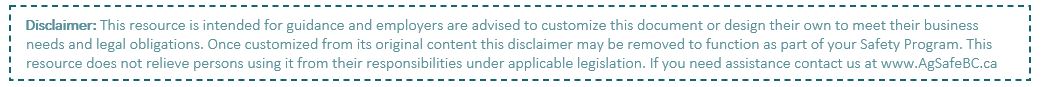 To be signed by all employees, contract workers, clients and others who participated in the safety talk prior to commencing work.  Presented by:Date of meeting:Meeting start time:Meeting end time:Health and safety issues discussedHealth and safety issues discussedKeep work areas and shops clean, dry, and tidy.Use footwear with good tread.Be aware of weather and ground conditions, ice, mud, wet, uneven ground etc. Use steps and 3-point contact when getting on and off mobile equipment.Use caution carrying objects over uneven or steep terrain.Put tools and equipment away after use.Hoses, ropes, cables, extension cords etc. When not in use, roll up and store properly.When being used, be aware of placement. Keep away from walking areas if possible.Stairs should be clear of obstacles and well lit. Use handrail when available.Ladders: use correct ladder for the job, set up properly and securely. Use 3-point contact on ladders.Pick up dropped items as soon as possible and follow spill clean-up process for liquid spills.Watch for fallen berries, downed branches, baskets, or other objects on the ground.Beware of irrigation piping, valves, and components.Keep work areas and shops clean, dry, and tidy.Use footwear with good tread.Be aware of weather and ground conditions, ice, mud, wet, uneven ground etc. Use steps and 3-point contact when getting on and off mobile equipment.Use caution carrying objects over uneven or steep terrain.Put tools and equipment away after use.Hoses, ropes, cables, extension cords etc. When not in use, roll up and store properly.When being used, be aware of placement. Keep away from walking areas if possible.Stairs should be clear of obstacles and well lit. Use handrail when available.Ladders: use correct ladder for the job, set up properly and securely. Use 3-point contact on ladders.Pick up dropped items as soon as possible and follow spill clean-up process for liquid spills.Watch for fallen berries, downed branches, baskets, or other objects on the ground.Beware of irrigation piping, valves, and components.Review procedures & workplanReview procedures & workplanWorker comments / feedback:Worker comments / feedback:Who Attended:Who Attended:PRINT NAMESIGNATURE